        SMIL  Sundere Mad i Idrætslivet       		HANDLEPLAN   	               Frontløber:   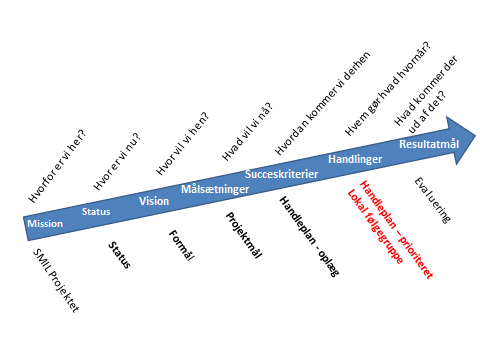 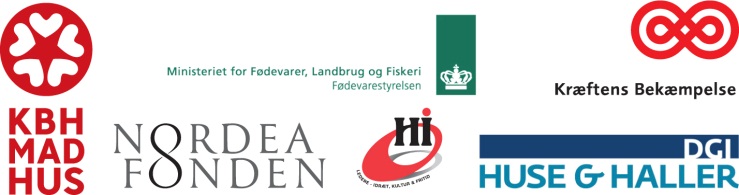 HVOR VIL VI HEN?  	      HANDLEPLAN – ”arbejdsværkstøj”HVOR ER VI NU?                                STATUS                                                Dato:  HVOR ER VI NU?                                STATUS                                                Dato:  HVOR ER VI NU?                                STATUS                                                Dato:  HVOR ER VI NU?                                STATUS                                                Dato:  HVOR ER VI NU?                                STATUS                                                Dato:  FRONTLØBER:FRONTLØBER:Følgegruppen:Følgegruppen:Følgegruppen:Følgegruppen:Følgegruppen:Følgegruppen:Følgegruppen:Følgegruppen:Arbejdsgruppe:Arbejdsgruppe:Arbejdsgruppe:Hallens motivation:Beskrivelse af hallenCafe udstyr:Cafe udstyr:Køkken udstyr:Køkken udstyr:Sortiment:Sortiment:Alm. kaffemaskineProfessionel ovnBurgerEspresso maskineHusmor ovnPølserToasterRobot (proff.køkkenmaskine)Pommes fritesSaftkølerGrøntsnitterToastSlush iceRøremaskineDagens retKasseapparatKipstegerSandwichKøleskab(e)KipgrydeSodavandFryserKøleskabSlikMontre med varmeFryserIsMontre med kølBlenderFrugt SalatbarIndustri opvaskerSalatSkabsplads-opbevaringHusmor opvaskerSlush iceKøkkenvaske/håndvaskeKogeplader/blusAndet:HVORFOR GØR VI DET?                                 FORMÅL  HVORFOR GØR VI DET?                                 FORMÅL  HVORFOR GØR VI DET?                                 FORMÅL  Formål:Projektet gennemføres for at:Overvejelser, beskrivelse og konkretisering af indsatsenSkole-Hal-ForeningFormål:Projektet gennemføres for at:Overvejelser, beskrivelse og konkretisering af indsatsenBruger kan gøre det sunde valgFormål:Projektet gennemføres for at:Overvejelser, beskrivelse og konkretisering af indsatsenNye kunderFormål:Projektet gennemføres for at:Overvejelser, beskrivelse og konkretisering af indsatsenFokus - børnFormål:Projektet gennemføres for at:Overvejelser, beskrivelse og konkretisering af indsatsenØkonomi – overskud eller 0 løsningFormål:Projektet gennemføres for at:Overvejelser, beskrivelse og konkretisering af indsatsenHVAD VIL VI NÅ?                                            PROJEKTMÅLHVAD VIL VI NÅ?                                            PROJEKTMÅLHVAD VIL VI NÅ?                                            PROJEKTMÅLProjektmål:Sætter retning. Hvor skal der gøres indsatser for at nå målet?Når projektet er afsluttet, er følgende opnået:GRUNDPAKKENProjektmål:Sætter retning. Hvor skal der gøres indsatser for at nå målet?Når projektet er afsluttet, er følgende opnået:FaciliteterProjektmål:Sætter retning. Hvor skal der gøres indsatser for at nå målet?Når projektet er afsluttet, er følgende opnået:IndretningProjektmål:Sætter retning. Hvor skal der gøres indsatser for at nå målet?Når projektet er afsluttet, er følgende opnået:Udstyr: Inventar - redskaberProjektmål:Sætter retning. Hvor skal der gøres indsatser for at nå målet?Når projektet er afsluttet, er følgende opnået:PersonasProjektmål:Sætter retning. Hvor skal der gøres indsatser for at nå målet?Når projektet er afsluttet, er følgende opnået:ForeningerneProjektmål:Sætter retning. Hvor skal der gøres indsatser for at nå målet?Når projektet er afsluttet, er følgende opnået:SortimentProjektmål:Sætter retning. Hvor skal der gøres indsatser for at nå målet?Når projektet er afsluttet, er følgende opnået:UddannelseProjektmål:Sætter retning. Hvor skal der gøres indsatser for at nå målet?Når projektet er afsluttet, er følgende opnået:MarkedsføringProjektmål:Sætter retning. Hvor skal der gøres indsatser for at nå målet?Når projektet er afsluttet, er følgende opnået:Projektmål:Sætter retning. Hvor skal der gøres indsatser for at nå målet?Når projektet er afsluttet, er følgende opnået:10.Projektmål:Sætter retning. Hvor skal der gøres indsatser for at nå målet?Når projektet er afsluttet, er følgende opnået:HVORDAN KOMMER VI DERHEN?             HANDLEPLANHVORDAN KOMMER VI DERHEN?             HANDLEPLANHVORDAN KOMMER VI DERHEN?             HANDLEPLANHVORDAN KOMMER VI DERHEN?             HANDLEPLANHVORDAN KOMMER VI DERHEN?             HANDLEPLANHVORDAN KOMMER VI DERHEN?             HANDLEPLANHVORDAN KOMMER VI DERHEN?             HANDLEPLANHVORDAN KOMMER VI DERHEN?             HANDLEPLANSucceskriterier:S:   SpecifiktM:  MålbartA:  AccepteretR:  RealistiskT:  TidsfastHvornår formålet er opfyldt.2 - 20121 - 20132 - 20131 - 2014ØkonomiSucceskriterier:S:   SpecifiktM:  MålbartA:  AccepteretR:  RealistiskT:  TidsfastHvornår formålet er opfyldt.1. FaciliteterKøkkenetSucceskriterier:S:   SpecifiktM:  MålbartA:  AccepteretR:  RealistiskT:  TidsfastHvornår formålet er opfyldt.1. FaciliteterCafeområdetSucceskriterier:S:   SpecifiktM:  MålbartA:  AccepteretR:  RealistiskT:  TidsfastHvornår formålet er opfyldt.1. FaciliteterSucceskriterier:S:   SpecifiktM:  MålbartA:  AccepteretR:  RealistiskT:  TidsfastHvornår formålet er opfyldt.2. IndretningKøkkenetSucceskriterier:S:   SpecifiktM:  MålbartA:  AccepteretR:  RealistiskT:  TidsfastHvornår formålet er opfyldt.2. IndretningCafeområdetSucceskriterier:S:   SpecifiktM:  MålbartA:  AccepteretR:  RealistiskT:  TidsfastHvornår formålet er opfyldt.2. IndretningSucceskriterier:S:   SpecifiktM:  MålbartA:  AccepteretR:  RealistiskT:  TidsfastHvornår formålet er opfyldt.2. IndretningIndretningsmæssig profil – ideer til indretning via manualer, idekatalog og forhandlerlisteIndretningsmæssig profil – ideer til indretning via manualer, idekatalog og forhandlerlisteIndretningsmæssig profil – ideer til indretning via manualer, idekatalog og forhandlerlisteIndretningsmæssig profil – ideer til indretning via manualer, idekatalog og forhandlerlisteIndretningsmæssig profil – ideer til indretning via manualer, idekatalog og forhandlerlisteIndretningsmæssig profil – ideer til indretning via manualer, idekatalog og forhandlerlisteSucceskriterier:S:   SpecifiktM:  MålbartA:  AccepteretR:  RealistiskT:  TidsfastHvornår formålet er opfyldt.3. UdstyrKøkkenudstyrSucceskriterier:S:   SpecifiktM:  MålbartA:  AccepteretR:  RealistiskT:  TidsfastHvornår formålet er opfyldt.3. UdstyrCafeudstyrSucceskriterier:S:   SpecifiktM:  MålbartA:  AccepteretR:  RealistiskT:  TidsfastHvornår formålet er opfyldt.3. UdstyrSucceskriterier:S:   SpecifiktM:  MålbartA:  AccepteretR:  RealistiskT:  TidsfastHvornår formålet er opfyldt.3. UdstyrSucceskriterier:S:   SpecifiktM:  MålbartA:  AccepteretR:  RealistiskT:  TidsfastHvornår formålet er opfyldt.4. PersonasBørn       (Personas s.1)Succeskriterier:S:   SpecifiktM:  MålbartA:  AccepteretR:  RealistiskT:  TidsfastHvornår formålet er opfyldt.4. PersonasUnge      (Personas s. 3-6-9)Succeskriterier:S:   SpecifiktM:  MålbartA:  AccepteretR:  RealistiskT:  TidsfastHvornår formålet er opfyldt.4. PersonasVoksne   (Personas s. 7)Succeskriterier:S:   SpecifiktM:  MålbartA:  AccepteretR:  RealistiskT:  TidsfastHvornår formålet er opfyldt.4. PersonasSeniorer (Personas s.2-4-8)Succeskriterier:S:   SpecifiktM:  MålbartA:  AccepteretR:  RealistiskT:  TidsfastHvornår formålet er opfyldt.4. PersonasFamilien (Personas s. 5)Succeskriterier:S:   SpecifiktM:  MålbartA:  AccepteretR:  RealistiskT:  TidsfastHvornår formålet er opfyldt.4. PersonasSucceskriterier:S:   SpecifiktM:  MålbartA:  AccepteretR:  RealistiskT:  TidsfastHvornår formålet er opfyldt.4. PersonasForeningenSucceskriterier:S:   SpecifiktM:  MålbartA:  AccepteretR:  RealistiskT:  TidsfastHvornår formålet er opfyldt.4. PersonasStævnedeltagerenSucceskriterier:S:   SpecifiktM:  MålbartA:  AccepteretR:  RealistiskT:  TidsfastHvornår formålet er opfyldt.4. PersonasTilskuereSucceskriterier:S:   SpecifiktM:  MålbartA:  AccepteretR:  RealistiskT:  TidsfastHvornår formålet er opfyldt.4. PersonasSkolebørnSucceskriterier:S:   SpecifiktM:  MålbartA:  AccepteretR:  RealistiskT:  TidsfastHvornår formålet er opfyldt.4. PersonasSucceskriterier:S:   SpecifiktM:  MålbartA:  AccepteretR:  RealistiskT:  TidsfastHvornår formålet er opfyldt.5. Foreningerne Politikker bl.a. på kostSucceskriterier:S:   SpecifiktM:  MålbartA:  AccepteretR:  RealistiskT:  TidsfastHvornår formålet er opfyldt.5. Foreningerne KurserSucceskriterier:S:   SpecifiktM:  MålbartA:  AccepteretR:  RealistiskT:  TidsfastHvornår formålet er opfyldt.5. Foreningerne StævnerSucceskriterier:S:   SpecifiktM:  MålbartA:  AccepteretR:  RealistiskT:  TidsfastHvornår formålet er opfyldt.5. Foreningerne Skole-lejreSucceskriterier:S:   SpecifiktM:  MålbartA:  AccepteretR:  RealistiskT:  TidsfastHvornår formålet er opfyldt.5. Foreningerne TurneringerSucceskriterier:S:   SpecifiktM:  MålbartA:  AccepteretR:  RealistiskT:  TidsfastHvornår formålet er opfyldt.5. Foreningerne ForeningsudviklingSucceskriterier:S:   SpecifiktM:  MålbartA:  AccepteretR:  RealistiskT:  TidsfastHvornår formålet er opfyldt.5. Foreningerne Succeskriterier:S:   SpecifiktM:  MålbartA:  AccepteretR:  RealistiskT:  TidsfastHvornår formålet er opfyldt.6. SortimentGrundpakkenKold vandSucceskriterier:S:   SpecifiktM:  MålbartA:  AccepteretR:  RealistiskT:  TidsfastHvornår formålet er opfyldt.6. SortimentGrundpakkenDrikkevarerSucceskriterier:S:   SpecifiktM:  MålbartA:  AccepteretR:  RealistiskT:  TidsfastHvornår formålet er opfyldt.6. SortimentGrundpakkenSandwichSucceskriterier:S:   SpecifiktM:  MålbartA:  AccepteretR:  RealistiskT:  TidsfastHvornår formålet er opfyldt.6. SortimentGrundpakkenLune retterSucceskriterier:S:   SpecifiktM:  MålbartA:  AccepteretR:  RealistiskT:  TidsfastHvornår formålet er opfyldt.6. SortimentGrundpakkenSnacksSucceskriterier:S:   SpecifiktM:  MålbartA:  AccepteretR:  RealistiskT:  TidsfastHvornår formålet er opfyldt.6. SortimentGrundpakkenSalatSucceskriterier:S:   SpecifiktM:  MålbartA:  AccepteretR:  RealistiskT:  TidsfastHvornår formålet er opfyldt.6. SortimentGrundpakkenFrugt og grøntSucceskriterier:S:   SpecifiktM:  MålbartA:  AccepteretR:  RealistiskT:  TidsfastHvornår formålet er opfyldt.6. SortimentGrundpakkenSlikSucceskriterier:S:   SpecifiktM:  MålbartA:  AccepteretR:  RealistiskT:  TidsfastHvornår formålet er opfyldt.6. SortimentGrundpakkenIsSucceskriterier:S:   SpecifiktM:  MålbartA:  AccepteretR:  RealistiskT:  TidsfastHvornår formålet er opfyldt.6. SortimentGrundpakkenSucceskriterier:S:   SpecifiktM:  MålbartA:  AccepteretR:  RealistiskT:  TidsfastHvornår formålet er opfyldt.6. SortimentGrundpakkenKulinarisk identitet: Hertil udvikles udvikles opskrifter, serverings-indkøbs- og forhandlermanualer.Sandwich – Juice/smoothie automat – Kiosksalg – Dagens ret – Morgenmad – Stævnepakke.Kulinarisk identitet: Hertil udvikles udvikles opskrifter, serverings-indkøbs- og forhandlermanualer.Sandwich – Juice/smoothie automat – Kiosksalg – Dagens ret – Morgenmad – Stævnepakke.Kulinarisk identitet: Hertil udvikles udvikles opskrifter, serverings-indkøbs- og forhandlermanualer.Sandwich – Juice/smoothie automat – Kiosksalg – Dagens ret – Morgenmad – Stævnepakke.Kulinarisk identitet: Hertil udvikles udvikles opskrifter, serverings-indkøbs- og forhandlermanualer.Sandwich – Juice/smoothie automat – Kiosksalg – Dagens ret – Morgenmad – Stævnepakke.Kulinarisk identitet: Hertil udvikles udvikles opskrifter, serverings-indkøbs- og forhandlermanualer.Sandwich – Juice/smoothie automat – Kiosksalg – Dagens ret – Morgenmad – Stævnepakke.Kulinarisk identitet: Hertil udvikles udvikles opskrifter, serverings-indkøbs- og forhandlermanualer.Sandwich – Juice/smoothie automat – Kiosksalg – Dagens ret – Morgenmad – Stævnepakke.Succeskriterier:S:   SpecifiktM:  MålbartA:  AccepteretR:  RealistiskT:  TidsfastHvornår formålet er opfyldt.7. UddannelseHygeijneSucceskriterier:S:   SpecifiktM:  MålbartA:  AccepteretR:  RealistiskT:  TidsfastHvornår formålet er opfyldt.7. UddannelseKostfagligtSucceskriterier:S:   SpecifiktM:  MålbartA:  AccepteretR:  RealistiskT:  TidsfastHvornår formålet er opfyldt.7. UddannelseInspirationskursusSandwich-Snacks-salatSucceskriterier:S:   SpecifiktM:  MålbartA:  AccepteretR:  RealistiskT:  TidsfastHvornår formålet er opfyldt.7. UddannelseDanskernes motions- og idrætsvanerSucceskriterier:S:   SpecifiktM:  MålbartA:  AccepteretR:  RealistiskT:  TidsfastHvornår formålet er opfyldt.7. UddannelseSucceskriterier:S:   SpecifiktM:  MålbartA:  AccepteretR:  RealistiskT:  TidsfastHvornår formålet er opfyldt.7. UddannelseSucceskriterier:S:   SpecifiktM:  MålbartA:  AccepteretR:  RealistiskT:  TidsfastHvornår formålet er opfyldt.8. MarkedsføringMarkedsundersøgelseSucceskriterier:S:   SpecifiktM:  MålbartA:  AccepteretR:  RealistiskT:  TidsfastHvornår formålet er opfyldt.8. MarkedsføringBilleder-SignalerSucceskriterier:S:   SpecifiktM:  MålbartA:  AccepteretR:  RealistiskT:  TidsfastHvornår formålet er opfyldt.8. MarkedsføringMenukort - holderSucceskriterier:S:   SpecifiktM:  MålbartA:  AccepteretR:  RealistiskT:  TidsfastHvornår formålet er opfyldt.8. MarkedsføringPrisskilteSucceskriterier:S:   SpecifiktM:  MålbartA:  AccepteretR:  RealistiskT:  TidsfastHvornår formålet er opfyldt.8. MarkedsføringEmballageSucceskriterier:S:   SpecifiktM:  MålbartA:  AccepteretR:  RealistiskT:  TidsfastHvornår formålet er opfyldt.8. MarkedsføringInfo-folderSucceskriterier:S:   SpecifiktM:  MålbartA:  AccepteretR:  RealistiskT:  TidsfastHvornår formålet er opfyldt.8. MarkedsføringInfo-skærmSucceskriterier:S:   SpecifiktM:  MålbartA:  AccepteretR:  RealistiskT:  TidsfastHvornår formålet er opfyldt.8. MarkedsføringInfo til gæster(Stævner – turneringer)Succeskriterier:S:   SpecifiktM:  MålbartA:  AccepteretR:  RealistiskT:  TidsfastHvornår formålet er opfyldt.8. MarkedsføringHjemmesideSucceskriterier:S:   SpecifiktM:  MålbartA:  AccepteretR:  RealistiskT:  TidsfastHvornår formålet er opfyldt.8. MarkedsføringRoll-upsSucceskriterier:S:   SpecifiktM:  MålbartA:  AccepteretR:  RealistiskT:  TidsfastHvornår formålet er opfyldt.8. MarkedsføringBeklædning Succeskriterier:S:   SpecifiktM:  MålbartA:  AccepteretR:  RealistiskT:  TidsfastHvornår formålet er opfyldt.8. MarkedsføringSucceskriterier:S:   SpecifiktM:  MålbartA:  AccepteretR:  RealistiskT:  TidsfastHvornår formålet er opfyldt.8. MarkedsføringSucceskriterier:S:   SpecifiktM:  MålbartA:  AccepteretR:  RealistiskT:  TidsfastHvornår formålet er opfyldt.8. MarkedsføringVisuelt brand – markedsføringsmateriale. Der udvikles emballage, salgsmateriale, hjemmeside, kampagne, beklædning.Visuelt brand – markedsføringsmateriale. Der udvikles emballage, salgsmateriale, hjemmeside, kampagne, beklædning.Visuelt brand – markedsføringsmateriale. Der udvikles emballage, salgsmateriale, hjemmeside, kampagne, beklædning.Visuelt brand – markedsføringsmateriale. Der udvikles emballage, salgsmateriale, hjemmeside, kampagne, beklædning.Visuelt brand – markedsføringsmateriale. Der udvikles emballage, salgsmateriale, hjemmeside, kampagne, beklædning.Visuelt brand – markedsføringsmateriale. Der udvikles emballage, salgsmateriale, hjemmeside, kampagne, beklædning.Ønsker – forventninger til projektet: fra følgegruppen til projektet                                                      HANDLEPLAN prioriteret                                                      HANDLEPLAN prioriteret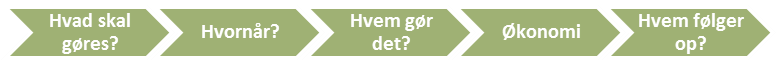 Formål:Projektmål:Succeskriterier:      ”S M A R T ”                            Succeskriterier:      ”S M A R T ”                             0. Grundpakken 1. Faciliteter  2. Indretning 3. Udstyr 4. Personas 5. Foreninger 6. Sortiment 7. Uddannelse 8. Markedsføring 9.10.